.Or any slow/medium tempo cha cha#32 count intro – start on lyricsLARGE STEP RIGHT TO SIDE, POINT L BEHIND, POINT L SIDE, POINT L BEHINDLARGE STEP LEFT TO SIDE, POINT R BEHIND, POINT R,  SIDE, POINT R BEHINDSIDE, BEHIND, CHASSE RIGHT, CROSS ROCK, CHASSE LEFT (to LDF)SWEEPING JAZZ BOXES X 2 (TURING ¼ RIGHT IN TOTAL)POINT, CROSS, POINT, CROSS, ROCKING CHAIR (OR FULL PADDLE TURN)REPEATContact: www.dancegeneration.co.uk - 078 11823 467 - maria@dancegeneration.co.ukMini Melodia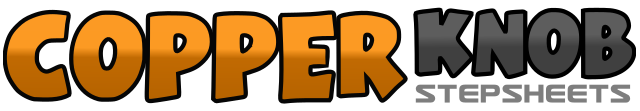 .......Count:32Wall:4Level:Beginner.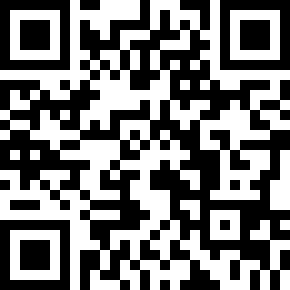 Choreographer:Maria Hennings Hunt (UK) - October 2017Maria Hennings Hunt (UK) - October 2017Maria Hennings Hunt (UK) - October 2017Maria Hennings Hunt (UK) - October 2017Maria Hennings Hunt (UK) - October 2017.Music:La Melodía - Joey MontanaLa Melodía - Joey MontanaLa Melodía - Joey MontanaLa Melodía - Joey MontanaLa Melodía - Joey Montana........1-2Take large step to side right on right foot (RF), point left foot (LF) behind3-4Point LF to L side, point LF behind5-6Take large step to side left LF, point RF behind7-8Point RF to R side, point RF behind (12:00)1-2Step RF to side, step LF behind3&4step RF to side, close Lf to RF, step RF to side5-6Rock LF over RF, recover weight LF7&8Step LF to side, close RF to LF, step LF to side - facing slight diagonal (11:00)1-4Sweep RF over LF, step LF back, turning 1/8th to R, step RF to side, step LF across in front of RF5-8Sweep RF over LF, step LF back, turning 1/8th to R, step RF to side, step LF across in front of RF (3:00)1-2Point RF to side, step RF forward3-4Point LF to side, step LF forward5-6Rock forward on RF, recover weight back on LF7-8Rock back on RF, recover weight LF (3:00)